Tiberius Gracchus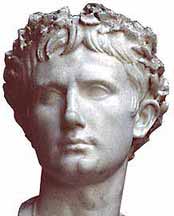 